Call to OrderPresent on call: Kimeran Evan, Kathy Martinez, Cathy Ortega, Excused: Teresa Miller, Wendy HerbertII. Introductions Chair – Kimeran Evans, PT, DPTVice Chair – Wendy Herbert, PT, PhDSecretary/Treasurer – Katherine (Kathy M) Martinez, PT, PhD, NCSNominating Committee – Rebecca Ann Bliss, PT, DPT, NCSNominating Committee Chair – Teresa (Terry) Miller, PT, PhD, GCFPProfessional Development Chair – Cathy (Cathy O) Ortega, PT, EdD, ATC, OCSIII. Review of AF SIG Purpose, Objectives and Rules of Order (from the website https://aptaeducation.org/special-interest-group/academic-faculty-sig/)The Academic Faculty SIG shall serve as a resource and forum for individuals who are or have an interest in academic faculty. The Academic Faculty SIG will facilitate networking, mentoring, and sharing of resources for all individuals interested in the roles, responsibilities, teaching, scholarship and service of academic faculty.Objectives:Provide a mechanism for encouraging and enhancing communication among academic faculty and those interested in academic faculty.Facilitate and increase opportunities for academic faculty development and mentoring.Create and promote mechanisms for academic faculty to participate in the Academy of Physical Therapy Education.Serve as a resource body on issues related to academic faculty.Promote cooperative efforts among academic faculty.Rules of Order (separate file) Set number ofr a quorum is 20 membersDiscrepancy in title of program committee chair and professional development chair listed on our agenda. ACTION ITEM: President Kimeran will look into this and Cathy O expressed willingness to do the job as outlined in the standing rules or order for AFSIG. Upcoming Elections in the spring: Secretary/TreasurerVice chairNominating committee member ACTION ITEM:  Confirm with our nominating committee as these are listed as odd year elections according to our rules of order Send suggestions for positions to nominating committeeIV. Current InitiativesTeaching pearls at ELC and CSM meetingsImplemented 2-3 years agoDelivered via various methodsLecture with Q&ARound tablesLarge group discussionResearch interests database Now via forums/discussion boards on websites (see below on list of forums and how to access the Discussion Forums on the APTE website).Mid-faculty development workshop Inaugural event held August 1st-3rd 2019 in Chicago, ILOrganized by Alice Salzman and Jen Mai. Course went well, lots of discussion, about 30 attendees (PT and PTA faculty). Session included topics such as clinical reasoning and use of technology. Discussion on clinical reasoning could be repeated or extended. Suggest repeating it again in 1-2 years. Open to suggestions from AFSIG for additional ideas. V. Brainstorming for 2019-2020 YearWays to engage our membership electronicallyForums seem to be method provided for this by APTEACTION ITEM: Kimeran will verify this with APTE leadershipCreative/alternative meeting time at ELC and CSMELC 2019 Meeting Time Set Note new time.Friday October 18th from 5-7pHyatt Regency Bellevue Grand IJKeep business meeting short to allow time for discussions and topicsDiscussed option of purchasing gift cards to use as incentive for participation in sharing information at business meeting.  Discussed option to serve drinks and apps at meeting. President will look into budget for this. ACTION ITEM: President Kimeran will check budget for above ideas. Potentially offering consistent themes/topics for round table discussions at meetings based on previous member survey and conversations at previous SIG meetings. Decided on 2-3 topics unique to academic faculty interest to be offered at each meeting. Will need to identify potential facilitators and catchy titles for each. Potential topics for ELC 2019 listed below in underlined italic. 3 identified for ELCNew academic facultyIncluding how to evaluate performancePotential moderator: Marti HinmanDeveloping student professionalism and the affective domainPotential moderator: Peggy GleasonScholarship of education Potential moderator: SOE SIG ChairACTION ITEM: Check with absent SIG officers for input/approval on above ideas. Other potential topics for ELC or future meetings:Mid-careerAdministration/leadershipUse of technology in the classroomIPEPromoting student diversity and leadershipWorkload/Work-life balanceCAPTE UpdatesAccess Discussion Forum via APTE website.  Click menu in right upper corner of website.Click down arrow to right of Member Resources and click on Disucssion Forums. Categories:General discussion in PT EducationAcademic Faculty SIGAnatomy Educators SIGClinical Education SIGPTA Educator SIGResidency/Fellowship Education SIGScholarship of Education SIG2019 Mid-Career Workshop Discussion GroupEducators who teach ProfessionalismClicking on the word Member Resources will take you to a different page. ELC 2019 Meeting, Friday October 18th from 5-7p at Hyatt Regency Bellevue Grand IJ Next Conference call in NovemberCSM 2020 – will have AFSIG officer meeting before or after SIG meeting at ELC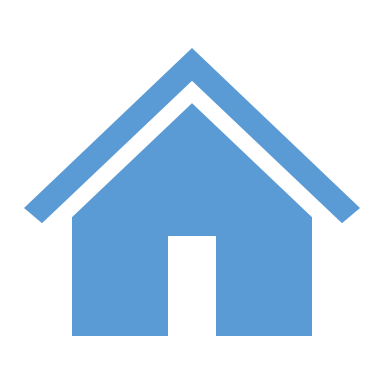  Conference Call  (712) 432-3496,  ID#: 280300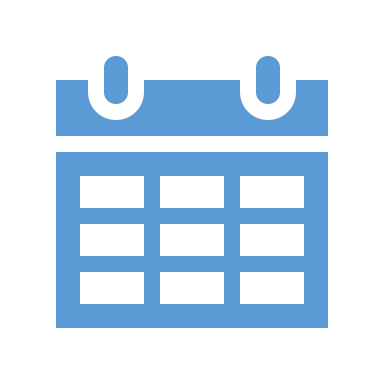  8/23/19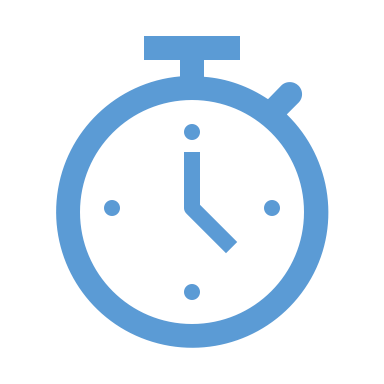  10am ET